 Digital Art & Animation Occupations 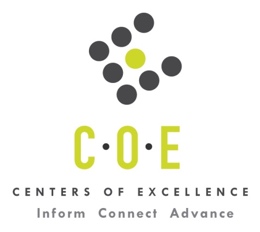 Labor Market Information ReportCanada CollegePrepared by the San Francisco Bay Center of Excellence for Labor Market ResearchSeptember 2019RecommendationBased on all available data, there appears to be a significant undersupply of Digital Art & Animation workers compared to the demand for this cluster of occupations in the Bay region and in the Mid-Peninsula sub-region (San Francisco and San Mateo Counties.) There is a projected annual gap of about 11,696 students in the Bay region and 4,347 students in the Mid-Peninsula Sub-Region.This report also provides student outcomes data on employment and earnings for programs on TOP 0614.30 - Website Design and Development in the state and region. It is recommended that these data be reviewed to better understand how outcomes for students taking courses on this TOP code compare to potentially similar programs at colleges in the state and region, as well as to outcomes across all CTE programs at Canada College and in the region. IntroductionThis report profiles Digital Art & Animation Occupations in the 12 county Bay region and in the Mid-Peninsula sub-region for a proposed new program at Canada College. Occupational DemandTable 1. Employment Outlook for Digital Art & Animation Occupations in Bay RegionSource: EMSI 2019.2Bay Region includes Alameda, Contra Costa, Marin, Monterey, Napa, San Benito, San Francisco, San Mateo, Santa Clara, Santa Cruz, Solano and Sonoma CountiesTable 2. Employment Outlook for Digital Art & Animation Occupations in Mid-Peninsula Sub-RegionSource: EMSI 2019.2Mid-Peninsula Sub-Region includes San Francisco and San Mateo CountiesJob Postings in Bay Region and Mid-Peninsula Sub-RegionTable 3. Number of Job Postings by Occupation for latest 12 months (Sept 2018 - Aug 2019)Source: Burning GlassTable 4a. Top Job Titles for Digital Art & Animation Occupations for latest 12 months (Sept 2018 - Aug 2019)          Bay RegionTable 4b. Top Job Titles for Digital Art & Animation Occupations for latest 12 months (Sept 2018 - Aug 2019)         Mid-Peninsula Sub-RegionSource: Burning GlassIndustry ConcentrationTable 5. Industries hiring Digital Art & Animation Workers in Bay RegionSource: EMSI 2019.2Table 6. Top Employers Posting Digital Art & Animation Occupations in Bay Region and Mid-Peninsula Sub-Region (Sept 2018 - Aug 2019)Source: Burning GlassEducational SupplyThere are six (6) colleges in the Bay Region issuing 28 awards on average annually (last 3 years) on TOP 0614.30 - Website Design and Development. There is one college (Skyline College) in the Mid-Peninsula Sub-Region issuing 3 awards on average annually (last 3 years) on this TOP code. Table 7. Awards on TOP 0614.30 - Website Design and Development in Bay RegionSource: Data Mart Note: The annual average for awards is 2015-16 to 2017-18.Gap AnalysisBased on the data included in this report, there is a large labor market gap in the Bay region with 11,724 annual openings for the Digital Art & Animation occupational cluster and 28 annual (3-year average) awards for an annual undersupply of 11,696 students. In the Mid-Peninsula Sub-Region, there is also a gap with 4,350 annual openings and 3 annual (3-year average) awards for an annual undersupply of 4,347 students.Student OutcomesTable 8. Four Employment Outcomes Metrics for Students Who Took Courses on TOP 0614.30 - Website Design and DevelopmentSource: Launchboard Pipeline (version available on 9/13/19)Skills, Certifications and EducationTable 9. Top Skills for Digital Art & Animation Occupations in Bay Region (Sept 2018 - Aug 2019)Source: Burning GlassTable 10. Certifications for Digital Art & Animation Occupations in Bay Region (Sept 2018 - Aug 2019)Note: 96% of records have been excluded because they do not include a certification. As a result, the chart below may not be representative of the full sample.Source: Burning GlassTable 11. Education Requirements for Digital Art & Animation Occupations in Bay Region Note: 48% of records have been excluded because they do not include a degree level. As a result, the chart below may not be representative of the full sample.Source: Burning GlassMethodologyOccupations for this report were identified by use of skills listed in O*Net descriptions and job descriptions in Burning Glass. Labor demand data is sourced from Economic Modeling Specialists International (EMSI) occupation data and Burning Glass job postings data. Educational supply and student outcomes data is retrieved from multiple sources, including CTE Launchboard and CCCCO Data Mart.SourcesO*Net OnlineLabor Insight/Jobs (Burning Glass) Economic Modeling Specialists International (EMSI)  CTE LaunchBoard www.calpassplus.org/Launchboard/ Statewide CTE Outcomes SurveyEmployment Development Department Unemployment Insurance DatasetLiving Insight Center for Community Economic DevelopmentChancellor’s Office MIS systemContactsFor more information, please contact:Doreen O’Donovan, Research Analyst, for Bay Area Community College Consortium (BACCC) and Centers of Excellence (CoE), doreen@baccc.net or (831) 479-6481John Carrese, Director, San Francisco Bay Center of Excellence for Labor Market Research, jcarrese@ccsf.edu or (415) 267-6544Software Developers, Applications (SOC 15-1132): Develop, create, and modify general computer applications software or specialized utility programs.  Analyze user needs and develop software solutions.  Design software or customize software for client use with the aim of optimizing operational efficiency.  May analyze and design databases within an application area, working individually or coordinating database development as part of a team.  May supervise computer programmers.Entry-Level Educational Requirement: Bachelor's degreeTraining Requirement: NonePercentage of Community College Award Holders or Some Postsecondary Coursework: 13%Web Developers (SOC 15-1134): Design, create, and modify Web sites.  Analyze user needs to implement Web site content, graphics, performance, and capacity.  May integrate Web sites with other computer applications.  May convert written, graphic, audio, and video components to compatible Web formats by using software designed to facilitate the creation of Web and multimedia content.  Excludes “Multimedia Artists and Animators” (27-1014).Entry-Level Educational Requirement: Associate's degreeTraining Requirement: NonePercentage of Community College Award Holders or Some Postsecondary Coursework: 25%Occupation 2018 Jobs2023 Jobs5-Yr Change5-Yr % Change5-Yr Open-ingsAverage Annual Open-ings10% Hourly WageMedian Hourly WageSoftware Developers, Applications 93,606  113,716 20,11021% 52,603  10,521 $39.30$63.42Web Developers 10,806  12,763 1,95818% 6,019  1,204 $17.73$43.05Total 104,412  126,479 22,06721% 58,622  11,724 $37.07$61.31Occupation 2018 Jobs2023 Jobs5-Yr Change5-Yr % Change5-Yr Open-ingsAverage Annual Open-ings10% Hourly WageMedian Hourly WageSoftware Developers, Applications 29,192  37,768 8,57629% 19,048  3,810 $42.33$70.55Web Developers 4,477  5,466 98922% 2,701  540 $23.37$50.33TOTAL 33,669  43,234 9,56528% 21,749  4,350 $39.81$67.87OccupationBay RegionMid-Peninsula  Software Developers, Applications124,48546,480  Web Developers28,22512,663  Total152,71059,143Common TitleBayCommon TitleBaySoftware Development Engineer36,686Engineer1,653Java Developer9,794Applications Developer1,636Devops Engineer4,481Senior Engineer1,457Software Developer3,622Principal Software Engineer1,455Applications Engineer3,369iOS Developer1,281User Experience (UX) Designer3,150Senior Devops Engineer1,236Java Engineer2,853.Net Developer1,145Python Developer2,375User Interface (UX)/User Experience (UX) Designer1,113Front End Developer2,261Software Engineering Manager1,031User Interface (UI) Developer2,134Salesforce Developer847Senior Developer2,047Full Stack Developer816Developer2,009Software Architect813Web Developer1,888Full Stack Engineer659Android Developer1,859C++ Developer659Common TitleMid-PeninsulaCommon TitleMid-PeninsulaSoftware Development Engineer15,610Python Developer620Java Developer2,372Applications Developer615Devops Engineer1,541Engineer592User Experience (UX) Designer1,466Senior Devops Engineer564Software Developer1,218User Interface (UX)/User Experience (UX) Designer547Java Engineer942User Interface (UI) Developer532Senior Engineer848Software Engineering Manager529Applications Engineer834iOS Developer499Senior Developer810.Net Developer411Front End Developer797Salesforce Developer381Web Developer687Solutions Engineer361Developer682Ux Researcher343Android Developer673Full Stack Engineer340Principal Software Engineer626Front End Engineer336Industry – 6 Digit NAICS (No. American Industry Classification) CodesJobs in Industry (2018)Jobs in Industry (2022)% Change (2018-22)% in Industry (2018)Custom Computer Programming Services (541511)22,19327,14722%21%Internet Publishing and Broadcasting and Web Search Portals (519130)15,11121,12040%14%Computer Systems Design Services (541512)13,88516,67920%13%Software Publishers (511210)12,82015,99525%12%Electronic Computer Manufacturing (334111)6,7727,45010%6%Data Processing, Hosting, and Related Services (518210)4,3965,99336%4%Other Computer Related Services (541519)2,9503,77728%3%Corporate, Subsidiary, and Regional Managing Offices (551114)2,5862,91413%2%Research and Development in the Physical, Engineering, and Life Sciences (except Nanotechnology and Biotechnology) (541715)1,1041,091-1%1%Custom Computer Programming Services (541511)22,19327,14722%21%Internet Publishing and Broadcasting and Web Search Portals (519130)15,11121,12040%14%Computer Systems Design Services (541512)13,88516,67920%13%Software Publishers (511210)12,82015,99525%12%Electronic Computer Manufacturing (334111)6,7727,45010%6%Data Processing, Hosting, and Related Services (518210)4,3965,99336%4%Other Computer Related Services (541519)2,9503,77728%3%Corporate, Subsidiary, and Regional Managing Offices (551114)2,5862,91413%2%Research and Development in the Physical, Engineering, and Life Sciences (except Nanotechnology and Biotechnology) (541715)1,1041,091-1%1%EmployerBayEmployerBayEmployerMid-PeninsulaApple Inc.2,132Intel Corporation311Facebook759Amazon1,356Microsoft Corporation301Amazon540Cisco Systems Incorporated1,337Xoriant Incorporated275Oracle435Scoop Technologies982Splunk, Inc275Scoop Technologies429Facebook817Intuit274Salesforce347Workday, Inc654eBay273Uber295Oracle632Wipro260Visa286Google Inc.569Verizon Communications Incorporated250Twitter217IBM557Intelliswift Software242SAP199Paypal453Amazon Lab126239Sony Electronics Incorporated197Walmart / Sam's449Twitter223Cisco Systems Incorporated170SAP449Vmware Incorporated222Airbnb168Uber375Servicenow221Capital One167Adobe Systems368Bayone Solutions219AppDynamics162Salesforce358Sony Electronics Incorporated214Google Inc.161Visa353NTT Data214Splunk, Inc150Splunk336Redolent, Inc208IBM147CollegeSub-RegionAssociatesCertificatesNoncreditTotalBerkeley City CollegeEast Bay2--2Cabrillo CollegeSanta Cruz - Monterey66-12Mission CollegeSilicon Valley-5-5San Jose City CollegeSilicon Valley22-4Skyline CollegeMid-Peninsula21-3West Valley CollegeSilicon Valley-2-2Total Bay RegionTotal Bay Region1216028Total Mid-Peninsula Sub-RegionTotal Mid-Peninsula Sub-Region21032015-16Bay 
(All CTE Programs)Canada College (All CTE Programs)State (0614.30)Bay (0614.30)Mid-Peninsula (0614.30)Canada College (0614.30)% Employed Four Quarters After Exit74%66%60%62%n/an/aMedian Quarterly Earnings Two Quarters After Exit$10,550$9,520$8,598$9,239$5,740n/aMedian % Change in Earnings46%44%53%72%n/an/a% of Students Earning a Living Wage63%49%56%58%n/an/aSkillPostingsSkillPostingsSkillPostingsJava58,007React Javascript12,280Software Architecture9,257Software Engineering54,049AngularJS12,148Microsoft C#9,136JavaScript40,189Scrum11,650JavaScript Object Notation (JSON)8,959Software Development39,530HTML511,535Product Management8,810Python38,205Continuous Integration (CI)11,525Apache Kafka8,776SQL28,872NoSQL11,465jQuery8,692Linux22,402Data Structures11,140Web Development8,675C++21,708Agile Development10,959Extensible Markup Language (XML)8,458Git18,488MySQL10,928Machine Learning8,429Object-Oriented Analysis and Design (OOAD)15,929UNIX10,763Relational Databases8,331DevOps15,572Kubernetes10,607Big Data8,039Debugging15,229Docker Software9,839Apache Hadoop7,885Web Application Development15,144Scalability Design9,631Ruby7,748Unit Testing13,987Quality Assurance and Control9,622Project Management7,587Oracle12,848Node.js9,284Product Development7,567CertificationPostingsCertificationPostingsSecurity Clearance1,927Cisco Certified Network Professional188IT Infrastructure Library (ITIL) Certification631Certified Salesforce Platform Developer II181Driver's License373SANS/GIAC Certification167Project Management Certification337Certified Salesforce Advanced Administrator130Certified Salesforce Platform Developer298Project Management Professional (PMP)104Certified Information Systems Security Professional 287Certified Salesforce Platform Developer I104Salesforce Developer246Certified ScrumMaster (CSM)99Cisco Certified Internetwork Expert (CCIE)236Certified Scrum Professional (CSP)93Cisco Certified Network Associate (CCNA)234Certified Salesforce Advanced Developer92ITIL Certification210Salesforce Platform App Builder87Certified Salesforce Administrator194Certified Information Systems Auditor 87CompTIA Security+193Microsoft Certified Professional (MCP)76Education (minimum advertised)Latest 12 Mos. PostingsPercent 12 Mos. PostingsHigh school or vocational training8931%Associate Degree4651%Bachelor’s Degree or Higher72,69598%